Hanging JohnnyTradition sea shanty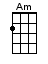 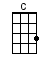 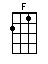 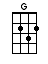 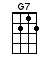 INTRO:  / 1 2 3 / 1 2 3 / [C] / [C] / [C] / [C]They [C] call me hangin’ Johnny [C]Ee-[F]ay-hay-i-[C]o [C]Well, I [F] never [C] hanged no-[Am]body [Am]And it’s [C] hang [G7] boys [C] hang [C]Well [C] first I hanged your mother [C]Ee-[F]ay-hay-i-[C]o [C]Me [F] sister [C] and me [Am] brother [Am]And it’s [C] hang [G7] boys [C] hang [C]Well I'd [C] hang to make things jolly [C]Ee-[F]ay-hay-i-[C]o [C]I'd [F] hang all [C] wrong and [Am] folly [Am]And it’s [C] hang [G7] boys [C] hang [C]A [F] rope, a beam, a [C] ladder [C]I'll [G] hang ye all to-[C]gether [C]Well [F] next I hanged me [C] granny [C]I'd [G] hang the holy family [G]Oh they [C] call me hangin’ Johnny [C]Ee-[F]ay-hay-i-[C]o [C]And I [F] never [C] hanged no-[Am]body [Am]And it’s [C] hang [G7] boys [C] hang [C]I'd [C] hang me mates and skippers [C]Ee-[F]ay-hay-i-[C]o [C]I'd [F] hang 'em [C] by their [Am] flippers [Am]And it’s [C] hang [G7] boys [C] hang [C]Come [F] hang, come haul to-[C]gether [C]Come [G] hang for finer [C] weather [C][F] Hang on from the [C] yardarm [C]Hang the [G] sea and buy a pig farm [G]I'd [C] hang the highway robber [C]Ee-[F]ay-hay-i-[C]o [C]I'd [F] hang the [C] burglar [Am] jobber [Am]And it’s [C] hang [G7] boys [C] hang [C]I'd [C] hang a noted liar [C]Ee-[F]ay-hay-i-[C]o [C]I'd [F] hang a [C] bloated [Am] friar [Am]And it’s [C] hang [G7] boys [C] hang [C]They [C] say I hung a copper [C]Ee-[F]ay-hay-i-[C]o [C]Oh I [F] gave him [C] the long [Am] dropper [Am]And it’s [C] hang [G7] boys [C] hang [C]They [C] call me hangin’ Johnny [C]Ee-[F]ay-hay-i-[C]o [C]I [F] never [C] hanged no-[Am]body [Am]And it’s [C] hang [G7] boys [C] hang [C]Yes they [C] call me hangin’ Johnny [C]Ee-[F]ay-hay-i-[C]o [C]I [F] never [C] hanged no-[Am]body [Am]And it’s [C] hang [G7] boys [C] hang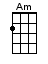 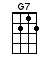 www.bytownukulele.ca